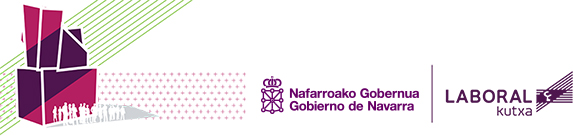 	Appendix IIOrganisation or individual submitting the candidacy:In the event that the candidacy is being submitted by an organisation, name and surname of the person in charge:Position:Address: Post code:Town or city:Province:Country:Telephone no.:E-mail:Web site:Company or personal tax code:Name of register in which organisation is entered and number:Candidate’s name and surname or name of the candidate organisation:Address: Post code:Town or city:Province:Country:Telephone no.:E-mail:Web site:Company or personal tax code:Name of register in which organisation is entered and number:Year in which activity started:Country/countries in which activity is carried out:Main activity:Number of people looked after: